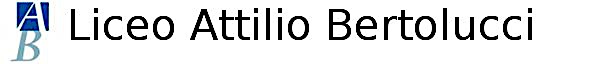 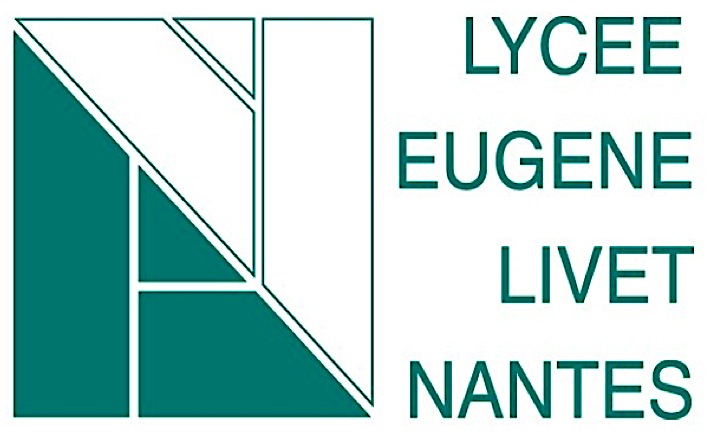 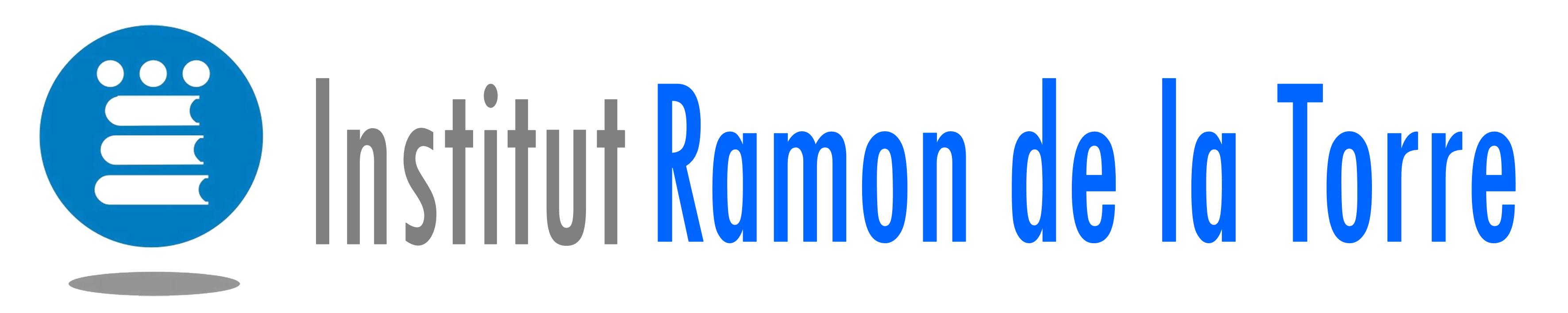 QRcode Scan APP picturesIt could be great to embed some picture in your great Androïd application.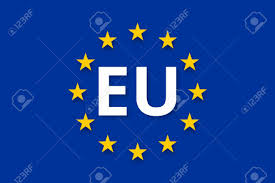 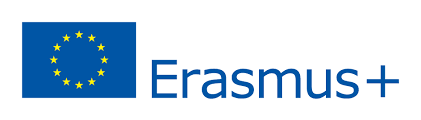 Italy, Spain, French flag
Bertolucci, Ramon de la Torre, Livet Logo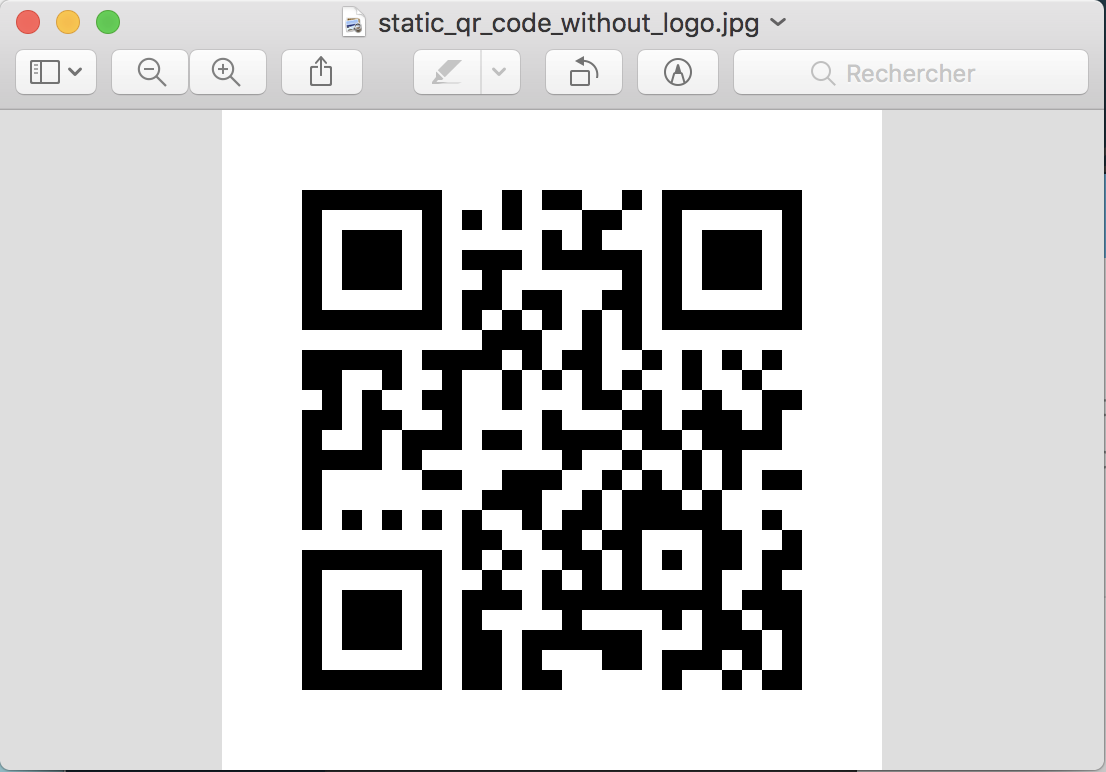 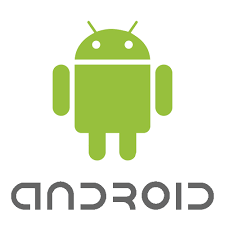 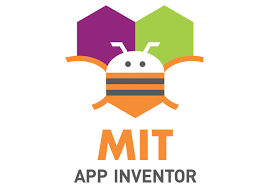 